INFORMACJAo wynikach kontroli zakresu informacji na etykietach wyrobów zawierających lotne związki organiczne, przeprowadzonych przez Wojewódzki Inspektorat Inspekcji Handlowej w Kielcachw III kwartale 2020 r.Kielce, listopad 2020 r.Wydział Nadzoru Rynku, Bezpieczeństwa Produktów i Kontroli Paliw Wojewódzkiego Inspektoratu Inspekcji Handlowej w Kielcach  przeprowadził kontrole w 3 podmiotach gospodarczych na terenie województwa  świętokrzyskiego.Celem kontroli było sprawdzenie zakresu informacji zamieszczanych na etykietach niektórych farb i lakierów przeznaczonych do malowania budynków i ich elementów wykończeniowych, wyposażeniowych oraz związanych z budynkami i tymi elementami konstrukcji (nie będące wyrobami budowlanymi) oraz mieszanin do odnawiania pojazdów oferowanych u importerów oraz w sprzedaży hurtowej i detalicznej.Ponadto celem kontroli było także sprawdzenie dokumentów udostępnionych przez kontrolowany podmiot, potwierdzających przestrzeganie wymagań w zakresie maksymalnej zawartości LZO oraz badania laboratoryjne w tym zakresie.Ustalenia kontroli:Wyroby objęte kontrolą:Kontrolą objęto 10 partii wyrobów zawierających lotne związki organiczne (LZO), do których ma zastosowanie § 3 ust. 1 Rozporządzenia Ministra Rozwoju z dnia 8 sierpnia 2016 r. w sprawie ograniczenia emisji lotnych związków organicznych zawartych w niektórych farbach i lakierach przeznaczonych do malowania budynków i ich elementów wykończeniowych, wyposażeniowych oraz związanych z budynkami i tymi elementami konstrukcji oraz w mieszaninach do odnawiania pojazdów, tj.:FLÜGGER Flutex 7S matowa grubopowłokowa farba do ścian – Baza 1, EAN 5701573768162, kod produktu 76816, seria 200708-401249, producent: Flügger Sp. z o.o., ul. Rakietowa 20A, 80-298 Gdańsk;FLÜGGER Floor Paint Acrylic akrylowa farba do podłóg, EAN 5701573274649, kod produktu 27464, seria 180807-261917, producent: Flügger Sp. z o.o., ul. Rakietowa 20A, 80-298 Gdańsk;FLÜGGER 04 WoodTex-Opaque kryjąca lakierobejca, EAN 5701573437969, kod produktu 43796, seria 190612-133366, producent: Flügger Sp. z o.o., ul. Rakietowa 20A, 80-298 Gdańsk;SIGMA COATINGS Superlatex Classic Mat antyrefleksyjna farba lateksowa do malowania wnętrz - Baza Ln, EAN 5904000832041, kod produktu SAP: 346357, P003773776, producent: PPG DECO POLSKA Sp. z o.o., ul. Kwidzyńska 8, 51 – 416 Wrocław;DEKORAL FASHION akrylowy lakier transparentny, EAN 5904000828914, kod produktu SAP: 341060, P918649573, producent: PPG DECO POLSKA Sp. z o.o., ul. Kwidzyńska 8, 51 – 416 Wrocław;DEKORAL podkład antykorozyjny aktywna ochrona metalu, EAN 5904000016823, kod produktu SAP: 381176, P019317580, producent: PPG DECO POLSKA Sp. z o.o., ul. Kwidzyńska 8, 51 – 416 Wrocław;MRÓWKA wewnętrzna farba akrylowa emulsyjna, EAN 5907810198581, producent: Grupa Polskie Składy Budowlane S.A., Wełecz 142, 28 – 100 Busko Zdrój;SADOLIN Kolory Ogrodu farba dekoracyjno – ochronna, EAN 5904078206379, producent: Akzo Nobel Decorative Paints Sp. z o.o., ul. Krakowiaków 48, 02 – 255 Warszawa;RAFIL Chlorokauczuk emalia do metalu i betonu na zewnątrz, EAN 5903973198826, producent: Radomska Fabryka Farb i Lakierów S.A., ul. Czarna 29, 26 – 600 Radom;PRIMACOL Decorative farba magnetyczno – tablicowa, EAN 5906725253484, producent: Unicell Poland Sp. z o.o., ul. Supraślska 25, 16 – 010 Wasilków.Prawidłowość wprowadzania do obrotu i oznakowania wyrobów:Sprawdzając prawidłowość wprowadzenia do obrotu ww. wyrobów zawierających lotne związki organiczne (LZO) stwierdzono, że na opakowaniach wszystkich wymienionych wyżej wyrobów umieszczono informacje o zawartości granicznej LZO oraz maksymalnej zawartości LZO w produkcie – określonych w zał. nr 1 do Rozporządzenia Ministra Rozwoju z dnia 8 sierpnia 2016 r. w sprawie ograniczenia emisji lotnych związków organicznych zawartych w niektórych farbach i lakierach przeznaczonych do malowania budynków i ich elementów wykończeniowych, wyposażeniowych oraz związanych z budynkami i tymi elementami konstrukcji oraz w mieszaninach do odnawiania pojazdów.Dla wszystkich produktów maksymalna zawartość LZO w produkcie mieściła się w zakresie maksymalnej dopuszczalnej zawartości określonej w załączniku  nr 1 ww. rozporządzenia - zatem wyroby te zostały wprowadzone do obrotu w zgodzie z wytycznymi określnymi  w §  4 ww. rozporządzenia. Etykieta:Na wszystkich ww. wymienionych wyrobach zgodnie z §  5 ww. rozporządzenia, na etykietach produktów, o których mowa w § 3 ust. 1, umieszczono informacje o:produkcie i dopuszczalnej wartości maksymalnej zawartości LZO, w g/l, określonej  w załączniku nr 1 do rozporządzenia;maksymalnej zawartości LZO, w g/l, w produkcie gotowym do użytku.Badania laboratoryjne:W celu sprawdzenia zawartości w wyrobie lotnych związków organicznych (LZO) do badań laboratoryjnych pobrano próbki produktów: FLÜGGER Flutex 7S matowa grubopowłokowa farba do ścian – Baza 1, EAN 5701573768162, kod produktu 76816, seria 200708-401249, producent: Flügger Sp. z o.o., ul. Rakietowa 20A, 80-298 Gdańsk;SIGMA COATINGS Superlatex Classic Mat antyrefleksyjna farba lateksowa do malowania wnętrz - Baza Ln, EAN 5904000832041, kod produktu SAP: 346357, P003773776, producent: PPG DECO POLSKA Sp. z o.o., ul. Kwidzyńska 8, 51 – 416 Wrocław;Przeprowadzone badania laboratoryjne nie wykazały nieprawidłowości. W przypadku SIGMA COATINGS Superlatex Classic Mat antyrefleksyjna farba lateksowa do malowania wnętrz – rzeczywista zawartość LZO produktu gotowego do użycia nie przekroczyła limitu LZO dla kategorii A/a, ale przekroczyła wartość podaną na opakowaniu – zmierzono 1,6 g/l zamiast deklarowanej 1 g/l.W związku z tym – ze względu na bezpieczeństwo i prawo konsumentów do rzetelnej informacji o właściwościach produktów – skierowano do producenta pismo informujące o wyniku badania celem przeanalizowania deklarowanej maksymalnej wartości LZO w produkcie. Propozycje zmian w przepisach prawa:Biorąc pod uwagę ustalenia przeprowadzonych kontroli należy stwierdzić, iż brak jest podstaw do formułowania propozycji zmian w przepisach. Wydaję się aktualny system prawny jest kompletny i na dzisiejsze potrzeby ochrony środowiska jest wystarczający.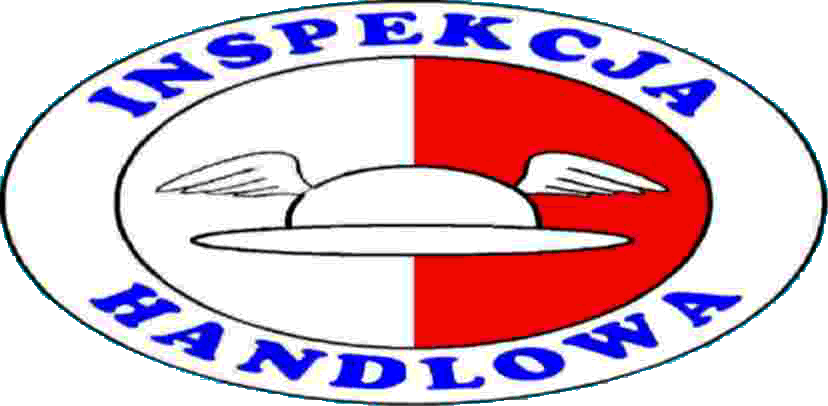 WOJEWÓDZKI INSPEKTORATINSPEKCJI HANDLOWEJW KIELCACH25-501 Kielce, ul. Henryka Sienkiewicza 76tel. 41 366-19-41, fax 41 366-22-34 , e-mail : wiih.kielce@pro.onet.pl